Утверждаю начальник УО администрацииМР «Карабудахкентский район»                                                                                                              __________    Хизриева Т.И.               ОтчетОб исполнении муниципального задания на 2017-2018 годМКОУ «Сирагинская СОШ»Оказание муниципальных услуг:Паказатели, характеризующие качество муниципальной услуги.        Директор  МКОУ «Сирагинская СОШ»:                                                  /Рамазанов Р.А./        Исполнители:                         Зам. директора по УВР                                                            / Хидирбекова Л.И./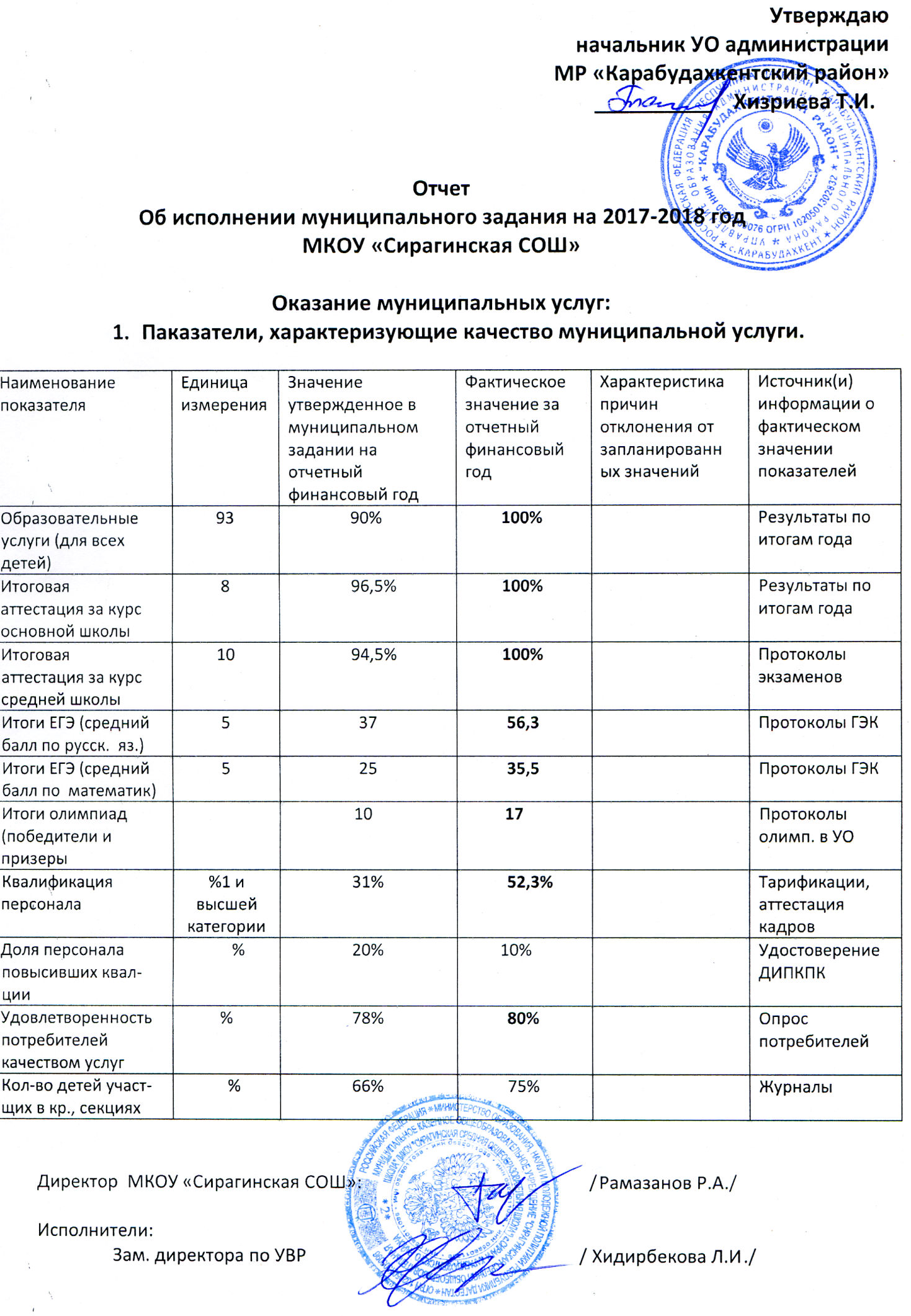 Наименование показателяЕдиницаизмеренияЗначение утвержденное в муниципальном задании на отчетный финансовый годФактическое значение за отчетный финансовый годХарактеристика причинотклонения от запланированн ых значенийИсточник(и) информации о фактическом значении показателейОбразовательные услуги (для всех детей)9390%100%Результаты по итогам годаИтоговаяаттестация за курс основной школы896,5%100%Результаты по итогам годаИтоговаяаттестация за курс средней школы1094,5%100%Протоколы экзаменовИтоги ЕГЭ (средний балл по русск.  яз.)53756,3Протоколы ГЭКИтоги ЕГЭ (средний балл по  математик)52535,5Протоколы ГЭКИтоги олимпиад (победители и призеры1017Протоколы олимп. в УОКвалификация персонала%1 и высшей категории31%52,3%Тарификации,аттестациякадровДоля персонала повысивших квал-ции   %20%10%Удостоверение ДИПКПКУдовлетворенность потребителей качеством услуг%78%80%ОпроспотребителейКол-во детей участ-щих в кр., секциях  %66%75%Журналы